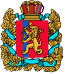 РФАБАЛАКОВСКИЙ СЕЛЬСКИЙ СОВЕТ ДЕПУТАТОВЕНИСЕЙСКОГО РАЙОНА КРАСНОЯРСКОГО КРАЯРЕШЕНИЕс. Абалаково18.12.2020г.                                                                                                           №7-18рО бюджете Абалаковского сельсовета на 2021 год и плановый период 2022-2023 годов (в редакции Решения от 20.05.2021г. № 12-42р)Статья 1. Основные характеристики бюджета Абалаковского сельсовета на 2021 год и плановый период 2022-2023 годовУтвердить основные характеристики бюджета сельсовета на 2021 год:прогнозируемый общий объем доходов бюджета сельсовета в сумме 22 045,2 тыс. рублей;общий объем расходов бюджета сельсовета в сумме 22 097,4тыс. рублей; дефицит бюджета сельсовета в сумме 52,2 тыс. рублей;источники финансирования дефицита (профицита) бюджета в сумме 52,2 тыс. рублей согласно приложению 1 к настоящему решению.Утвердить основные характеристики бюджета сельсовета на 2022 год и на 2023 год:прогнозируемый общий объем доходов бюджета сельсовета на 2022 год в сумме 13 895,8 тыс. рублей и на 2023 год в сумме 14 066,3 тыс. рублей;общий объем расходов бюджета сельсовета на 2022 год в сумме 13 895,8тыс. рублей, в том числе условно утвержденные расходы в сумме 340,0 тыс. рублей, и на 2023 год в сумме 14 066,3 тыс. рублей, в том числе условно утвержденные расходы в сумме 670,0 тыс. рублей;дефицит (профицит) бюджета сельсовета на 2022 год в сумме 0,0 тыс. рублей и на 2023 год дефицит (профицит) бюджета в сумме 0,0 тыс. рублей;источники внутреннего финансирования дефицита (профицита) бюджета сельсовета на 2022 год в сумме 0,0 тыс. рублей и на 2023 год в сумме 0,0 тыс. рублей согласно приложению 1 к настоящему решению.Статья 2. Главные администраторы доходов бюджета Абалаковского сельсовета и главные администраторы источников внутреннего финансирования дефицита бюджета Абалаковского сельсоветаУтвердить перечень главных администраторов доходов бюджета Абалаковского сельсовета и закрепленные за ними доходные источники согласно приложению 2 к настоящему решению.Утвердить главным администратором источников внутреннего финансирования дефицита бюджета Абалаковского сельсовета администрацию Абалаковского сельсовета и закрепить за ней источники внутреннего финансирования дефицита бюджета сельсовета согласно приложению 3 к настоящему решению.Статья 3. Доходы бюджета Абалаковского сельсовета на 2021 год и плановый период 2022-2023 годовУтвердить доходы бюджета Абалаковского сельсовета на 2021 год и плановый период 2022-2023 годов согласно приложению 4 к настоящему решению.Статья 4. Распределение на 2021 год и плановый период 2022-2023 годов расходов бюджета Абалаковского сельсовета по бюджетной классификации Российской ФедерацииУтвердить в пределах общего объема расходов бюджета Абалаковского сельсовета, установленного статьей 1 настоящего решения:распределение бюджетных ассигнований бюджета сельсовета по разделам и подразделам бюджетной классификации расходов бюджетов Российской Федерации на 2021 год и плановый период 2022-2023 годов согласно приложению 5 к настоящему решению; ведомственную структуру расходов бюджета сельсовета на 2021 год и плановый период 2022-2023 годов согласно приложению 6 к настоящему решению;распределение бюджетных ассигнований по целевым статьям (муниципальным программам и непрограммным направлениям деятельности), группам и подгруппам видов расходов, разделам, подразделам классификации расходов бюджета Абалаковского сельсовета на 2021 год и плановый период 2022-2023 годов согласно приложению 7 к настоящему решению.Статья 5. Публичные нормативные обязательстваУтвердить общий объем средств бюджета Абалаковского сельсовета, направляемых на исполнение публичных нормативных обязательств Абалаковского сельсовета на 2021 год и плановый период 2022-2023 годов в сумме 67,9 тыс. рублей ежегодно.Статья 6. Изменение показателей сводной бюджетной росписи бюджета Абалаковского сельсовета в 2021 годуУстановить, что Глава Абалаковского сельсовета вправе в ходе исполнения настоящего решения вносить изменения в сводную бюджетную роспись бюджета Абалаковского сельсовета на 2021 год и плановый период 2022-2023 годов без внесения изменений в настоящее решение:на сумму доходов, дополнительно полученных от платных услуг, оказываемых муниципальными казенными учреждениями, безвозмездных поступлений от физических и юридических лиц, международных организаций и правительств иностранных государств, в том числе добровольных пожертвований, и от иной приносящей доход деятельности (за исключением доходов от сдачи в аренду имущества, находящегося в муниципальной собственности и переданного в оперативное управление муниципальным казенным учреждениям), осуществляемой муниципальными казенными учреждениями, сверх утвержденных настоящим решением и (или) бюджетной сметой бюджетных ассигнований на обеспечение деятельности муниципальных казенных учреждений, и направленных на финансирование расходов данных учреждений в соответствии с бюджетной сметой;в случаях образования, переименования, реорганизации, ликвидации органов местного самоуправления, перераспределения их полномочий и (или) численности, а также в случаях осуществления расходов на выплаты работникам при их увольнении в соответствии с действующим законодательством в пределах общего объема средств, предусмотренных настоящим решением на обеспечение их деятельности;на сумму средств межбюджетных трансфертов, передаваемых из районного бюджета на осуществление отдельных целевых расходов на основании федеральных законов, нормативных правовых актов Президента Российской Федерации, Правительства Российской Федерации, законов края и (или) нормативных правовых актов Губернатора и Правительства Красноярского края, администрации Енисейского района, а также соглашений, заключенных с главными распорядителями средств районного бюджета, и уведомлений главных распорядителей средств районного бюджета;в случае изменения размера средств межбюджетных трансфертов, предоставленных из районного бюджета;на сумму средств, передаваемых из районного бюджета, на региональные выплаты и выплаты, обеспечивающие уровень заработной платы работников бюджетной сферы не ниже размера минимальной заработной платы (минимального размера оплаты труда);на сумму средств, предоставляемых за счет средств резервного фонда администрации района;на сумму средств, предоставляемых за счет средств резервного фонда администрации Абалаковского сельсовета;в случае заключения администрацией Абалаковского сельсовета соглашения с администрацией Енисейского района о передаче осуществления части полномочий в пределах объема средств, предусмотренных настоящим решением;в пределах общего объема средств, предусмотренных настоящим решением для финансирования мероприятий в рамках одной муниципальной программы Абалаковского сельсовета, после внесения изменений в указанную программу в установленном порядке;на сумму остатков средств, полученных от платных услуг, оказываемых муниципальными казенными учреждениями, безвозмездных поступлений от физических и юридических лиц, международных организаций и правительств иностранных государств, в том числе добровольных пожертвований, и от иной приносящей доход деятельности (за исключением доходов от сдачи в аренду имущества, находящегося в муниципальной собственности и переданного в оперативное управление муниципальным казенным учреждениям), осуществляемой муниципальными казенными учреждениями, по состоянию на 1 января 2021 года, которые направляются на те же цели;в случае перераспределения бюджетных ассигнований, необходимых для исполнения расходных обязательств Абалаковского сельсовета, включая новые виды расходных обязательств, софинансирование которых осуществляется из краевого (районного) бюджета и (или) по условиям предоставления требуется софинансирование из средств бюджета сельсовета;в случае перераспределения бюджетных ассигнований, предусмотренных главному распорядителю средств бюджета сельсовета в пределах 10 процентов объема указанных бюджетных ассигнований;в случае внесения изменений Министерством финансов Российской Федерации, Министерством финансов Красноярского края, финансовым управлением района в структуру, порядок формирования и применения кодов бюджетной классификации Российской Федерации, а также присвоения кодов составным частям бюджетной классификации Российской Федерации;в случае исполнения исполнительных документов (за исключением судебных актов) и решений налоговых органов о взыскании налога, сбора, пеней и штрафов, предусматривающих обращение взыскания на средства местного бюджета, в пределах общего объема средств, предусмотренных главному распорядителю средств местного бюджета;на сумму не использованных по состоянию на 1 января 2021 года остатков межбюджетных трансфертов, полученных из районного бюджета, имеющие целевое назначение, которые направляются в 2021 году на те же цели.Статья 7. Индексация размеров денежного вознаграждения лиц, замещающих муниципальные должности, и должностных окладов муниципальных служащихРазмеры денежного вознаграждения лиц, замещающих муниципальные должности, размеры должностных окладов по должностям муниципальной службы, увеличиваются (индексируются) в размерах и в сроки, предусмотренные законом Красноярского края о краевом бюджете на 2021 год и плановый период 2022-2023 годов для индексации (увеличения) размеров денежного вознаграждения лиц, замещающих государственные должности края, и должностных окладов государственных гражданских служащих края.Статья 8. Общая предельная численность органов местного самоуправленияОбщая предельная штатная численность выборных должностных лиц, осуществляющих свои полномочия на постоянной основе, муниципальных служащих Абалаковского сельсовета, принятая к финансовому обеспечению в 2021 году, составляет 6,35 штатные единицы, в том числе по полномочиям органов местного самоуправления - 6 штатных единиц.Статья 9. Индексация заработной платы работников муниципальных учреждений Абалаковского сельсоветаЗаработная плата работников муниципальных учреждений Абалаковского сельсовета в 2020 году увеличивается (индексируется) в размерах и в сроки, предусмотренные законом Красноярского края о краевом бюджете на 2021 год и плановый период 2022-2023 годов для индексации (увеличения) заработной платы работников краевых государственных учреждений. Статья 10. Особенности исполнения бюджета Абалаковского сельсовета в 2021 годуУстановить, что неиспользованные по состоянию на 1 января 2021 года остатки межбюджетных трансфертов, предоставленных за счет средств федерального, краевого бюджета, бюджету Абалаковского сельсовета в форме субвенций, субсидий и иных межбюджетных трансфертов, имеющих целевое назначение, подлежат возврату в районный бюджет в течение первых 5 рабочих дней 2021 года.Установить, что неиспользованные по состоянию на 1 января 2021 года остатки средств бюджета Абалаковского сельсовета, за исключением неиспользованных остатков межбюджетных трансфертов, предоставленных за счет средств федерального, краевого бюджета в форме субвенций, субсидий и иных межбюджетных трансфертов, имеющих целевое назначение, могут направляться на покрытие временных кассовых разрывов, возникающих в ходе исполнения бюджета Абалаковского сельсовета.Установить, что погашение кредиторской задолженности, сложившейся по принятым в предыдущие годы, фактически произведенным, но не оплаченным по состоянию на 1 января 2021 года обязательствам, производится за счет утвержденных бюджетных ассигнований на 2021 год.Статья 11. Иные межбюджетные трансферты бюджету районаНаправить бюджету муниципального района:иные межбюджетные трансферты на осуществление части полномочий по контролю за исполнением бюджета на 2021 год и плановый период 2022-2023 годов в сумме 5,1 тыс. рублей ежегодно;иные межбюджетные трансферты на осуществление части полномочий по формированию и размещению информации на едином портале бюджетной системы Российской Федерации на 2021 год и плановый период 2022-2023 годов в сумме 24,8 тыс. рублей ежегодно;иные межбюджетные трансферты на осуществление части полномочий по работе с резервами управленческих кадров поселений на 2021 год и плановый период 2022 – 2023 годов в сумме 1,1 тыс. рублей ежегодно;иные межбюджетные трансферты на осуществление части полномочий в области жилищных правоотношений на 2021 год и плановый период 2022 – 2023 годов в сумме 20,9 тыс. рублей ежегодно;иные межбюджетные трансферты бюджетам на осуществление части полномочий по проведению проверки теплоснабжающих и теплосетевых организаций на 2021 год и плановый период 2022–2023 годов в сумме 2,7 тыс. рублей ежегодно;иные межбюджетные трансферты на осуществление части полномочий по вопросам организации в границах поселения электро-, тепло- и водоснабжения населения, водоотведения, снабжения населения топливом на 2021 год и плановый период 2022-2023 годов в сумме 24,5 тыс. рублей ежегодно;иные межбюджетные трансферты на исполнение отдельных полномочий по формированию бюджета и исполнению бюджета при кассовом обслуживании исполнения бюджета на 2021 год и плановый период 2022-2023 годов в сумме 418,0 тыс. рублей ежегодно;иные межбюджетные трансферты на осуществление части полномочий по осуществлению внешнего муниципального финансового контроля на 2021 год и плановый период 2022–2023 годов в сумме 11,2 тыс. рублей ежегодно;иные межбюджетные трансферты на исполнение полномочий по созданию условий для организации досуга и обеспечению жителей поселения услугами организаций культуры на 2021 год и плановый период 2022 -2023 годов в сумме 6 123,3 тыс. рублей ежегодно.Статья 12. Резервный фонд администрации Абалаковского сельсоветаУстановить, что в расходной части бюджета сельсовета предусматривается резервный фонд администрации Абалаковского сельсовета на 2021 год и плановый период 2022-2023 годов в сумме 1,0 тыс. рублей ежегодно.Использование средств резервного фонда осуществляется в соответствии с Порядком использования бюджетных ассигнований резервного фонда администрации Абалаковского сельсовета, утвержденным постановлением администрации Абалаковского сельсовета.Статья 13. Муниципальный дорожный фонд Утвердить объем бюджетных ассигнований муниципального дорожного фонда Абалаковского сельсовета на 2021 год в сумме 7 645,8 тыс. рублей, на 2022 год в сумме 515,5 тыс. рублей, на 2023 год в сумме 531,1 тыс. рублей.Установить, что порядок формирования и использования бюджетных ассигнований муниципального дорожного фонда определяется нормативным правовым актом администрации Абалаковского сельсовета. Статья 14. Муниципальные внутренние заимствованияУтвердить программу муниципальных внутренних заимствований Абалаковского сельсовета на 2021 год и плановый период 2022–2023 годов согласно приложению 8 к настоящему решению.Администрация Абалаковского сельсовета от имени Абалаковского сельсовета вправе привлекать бюджетные кредиты из других бюджетов бюджетной системы Российской Федерации, в целях покрытия временных кассовых разрывов, возникающих в процессе исполнения бюджета сельсовета, финансирования дефицита бюджета сельсовета, погашения долговых обязательств, а также на осуществление мероприятий, связанных с предотвращением чрезвычайных ситуаций.Плата за пользование бюджетными кредитами определяется в соответствии с действующим законодательством.Статья 15. Муниципальный внутренний долгУстановить верхний предел муниципального внутреннего долга по долговым обязательствам Абалаковского сельсовета:на 1 января 2022 года в сумме 1 150,0 тыс. рублей, в том числе по гарантиям 0 тыс. рублей;на 1 января 2023 года в сумме 1 000,0 тыс. рублей, в том числе по гарантиям 0 тыс. рублей;на 1 января 2024 года в сумме 1 000,0тыс. рублей, в том числе по гарантиям 0 тыс. рублей.Статья 16. Обслуживание счета бюджета Абалаковского сельсоветаКассовое обслуживание исполнения бюджета Абалаковского сельсовета в части проведения и учета операций по кассовым поступлениям в бюджет Абалаковского сельсовета и кассовым выплатам из бюджета Абалаковского сельсовета осуществляется Управлением Федерального казначейства по Красноярскому краю через открытие и ведение лицевого счета бюджета администрации Абалаковского сельсовета.Исполнение бюджета Абалаковского сельсовета в части санкционирования оплаты денежных обязательств, открытия и ведения лицевых счетов осуществляется Управлением Федерального казначейства по Красноярскому краю.Отдельные указанные выше полномочия по исполнению бюджета сельсовета осуществляются на основании соглашений, заключенных между администрацией Абалаковского сельсовета и Управлением Федерального казначейства по Красноярскому краю.Статья 17. Вступление в силу решения, заключительные и переходные положенияНастоящее Решение вступает в силу с 1 января 2021 года, но не ранее дня, следующего за днем его официального опубликования.Приложение  1к решению Абалаковского сельского Совета депутатовот 18 декабря 2020 № 7-18рИсточники внутреннего финансирования дефицита (профицита) бюджетаАбалаковского сельсовета на 2021 год и плановый период 2022-2023 годов	( тыс. рубл.)Приложение  2к решению Абалаковского сельского Совета депутатовот 18 декабря 2020 № 7-18рПеречень главных администраторов доходов бюджета Абалаковского сельсоветаПриложение  3к решению Абалаковского сельского Совета депутатовот 18 декабря 2020 № 7-18рГлавные администраторы источников внутреннегофинансирования дефицита бюджета Абалаковского сельсоветана 2021 год и плановый период 2022-2023 годовПриложение  4к решению Абалаковского сельского Совета депутатовот 18 декабря 2020 № 7-18рДоходы бюджета Абалаковского сельсовета на 2021 год и плановый период 2022-2023 годов(тыс. руб.)Приложение  5к решению Абалаковского сельского Совета депутатовот 18 декабря 2020 № 7-18рРаспределение бюджетных ассигнований бюджета Абалаковского сельсовета по разделам и подразделам бюджетной классификации расходов бюджетов Российской Федерации на 2021 год и плановый период 2022-2023 годовПриложение  6к решению Абалаковского сельского Совета депутатовот 18 декабря 2020 № 7-18рВедомственная структура расходов бюджета Абалаковского сельсовета на 2021 год и плановый период 2022-2023 годовПриложение 7к решению Абалаковского сельского Совета депутатовот 18 декабря 2020 № 7-18рРаспределение бюджетных ассигнований по целевым статьям (муниципальным программам и непрограммным направлениям деятельности), группам и подгруппам видов расходов, разделам, подразделам классификации расходов бюджета Абалаковского сельсовета на 2021 год и плановый период 2022-2023 годовПриложение 8к решению Абалаковского сельского Совета депутатовот 18 декабря 2020 № 7-18рПРОГРАММАмуниципальных внутренних заимствований Абалаковского сельсоветана 2021 год и плановый период 2022-2023 годов   Председатель Абалаковского сельского совета депутатов________________И.Э. БеккерГлава Абалаковского сельсовета__________________ О.А.Шаталина№ п/пКод Наименование показателяСумма 
на 2021 годСумма
на 2022 годСумма
на 2023 год 123451031 01 03 00 00 00 0000 000Бюджетные кредиты от других бюджетов бюджетной системы Российской Федерации0,00,00,02031 01 03 01 00 00 0000 700Получение бюджетных кредитов от других бюджетов бюджетной системы Российской Федерации в валюте Российской Федерации4 000,00,00,03031 01 03 01 00 10 0000 710Получение кредитов из других бюджетов бюджетной системы Российской Федерации бюджетами сельских поселений в валюте Российской Федерации4 000,00,00,04031 01 03 01 00 00 0000 800Погашение бюджетных кредитов, полученных от других бюджетов бюджетной системы Российской Федерации в валюте Российской Федерации4 000,00,00,05031 01 03 01 00 10 0000 810Погашение бюджетами сельских поселений кредитов из других бюджетов бюджетной системы Российской Федерации в валюте Российской Федерации4 000,00,00,06031 01 05 00 00 00 0000 000Изменение остатков средств на счетах по учету средств бюджетов52,20,00,07031 01 05 00 00 00 0000 500Увеличение остатков средств бюджетов -26 045,2-13 895,8-14 066,38031 01 05 02 00 00 0000 500Увеличение прочих остатков средств бюджетов -26 045,2-13 895,8-14 066,39031 01 05 02 01 00 0000 510Увеличение прочих остатков денежных средств бюджетов -26 045,2-13 895,8-14 066,310031 01 05 02 01 10 0000 510Увеличение прочих остатков денежных средств бюджетов муниципальных районов-26 045,2-13 895,8-14 066,311031 01 05 00 00 00 0000 600Уменьшение остатков средств бюджетов 26 097,413 895,814 066,312031 01 05 02 00 00 0000 600Уменьшение прочих остатков средств бюджетов 26 097,413 895,814 066,313031 01 05 02 01 00 0000 610Уменьшение прочих остатков денежных средств бюджетов26 097,413 895,814 066,314031 01 05 02 01 10 0000 610Уменьшение прочих остатков денежных средств бюджетов муниципальных районов26 097,413 895,814 066,3ВсегоВсегоВсего52,20,00,0№ строкиКод классификации доходов бюджетаКод классификации доходов бюджетаКод классификации доходов бюджетаКод классификации доходов бюджетаКод классификации доходов бюджетаКод классификации доходов бюджетаКод классификации доходов бюджетаКод классификации доходов бюджетаКод классификации доходов бюджетаНаименование групп, подгрупп, статей, подстатей, элементов, подвидов доходов, кодов классификации операций сектора государственного управления, относящихся к  доходам бюджетов№ строкиКод главного                                                                                                                                                                                                                                                                                                                                       администратора доходов бюджетаКод главного                                                                                                                                                                                                                                                                                                                                       администратора доходов бюджетакод вида доходов бюджетовкод вида доходов бюджетовкод вида доходов бюджетовкод вида доходов бюджетовкод вида доходов бюджетовКод подвида доходов бюджетовКод классификации операций сектора государственного управления, относящихся к доходам бюджетовНаименование групп, подгрупп, статей, подстатей, элементов, подвидов доходов, кодов классификации операций сектора государственного управления, относящихся к  доходам бюджетов№ строкиКод главного                                                                                                                                                                                                                                                                                                                                       администратора доходов бюджетаКод главного                                                                                                                                                                                                                                                                                                                                       администратора доходов бюджетаГруппа доходовПодгруппа доходовСтатья доходовПодстатья доходовЭлемент доходовКод подвида доходов бюджетовКод классификации операций сектора государственного управления, относящихся к доходам бюджетовНаименование групп, подгрупп, статей, подстатей, элементов, подвидов доходов, кодов классификации операций сектора государственного управления, относящихся к  доходам бюджетов1123456789АдминистрацияАбалаковского сельсовета  Енисейского района Красноярского краяАдминистрацияАбалаковского сельсовета  Енисейского района Красноярского краяАдминистрацияАбалаковского сельсовета  Енисейского района Красноярского краяАдминистрацияАбалаковского сельсовета  Енисейского района Красноярского краяАдминистрацияАбалаковского сельсовета  Енисейского района Красноярского краяАдминистрацияАбалаковского сельсовета  Енисейского района Красноярского краяАдминистрацияАбалаковского сельсовета  Енисейского района Красноярского краяАдминистрацияАбалаковского сельсовета  Енисейского района Красноярского краяАдминистрацияАбалаковского сельсовета  Енисейского района Красноярского краяАдминистрацияАбалаковского сельсовета  Енисейского района Красноярского края1031110804020011000110Государственная пошлина за совершение нотариальных действий должностными лицами органов местного самоуправления, уполномоченными в соответствии с законодательными актами Российской Федерации на совершение нотариальных действий2031111105075100000120Доходы от сдачи в аренду имущества, составляющего казну сельских поселений (за исключением земельных участков)3031111109045100000120Прочие поступления от использования имущества, находящегося в собственности сельских поселений (за исключением имущества муниципальных бюджетных и автономных учреждений, а также имущества муниципальных унитарных предприятий, в том числе казенных)4031111301995100000130Прочие доходы от оказания платных услуг (работ) получателями средств бюджетов сельских поселений5031111302065100000130Доходы, поступающие в порядке возмещения расходов, понесенных в связи с эксплуатацией  имущества сельских поселений6031111302995100000130Прочие доходы от компенсации затрат бюджетов сельских поселений7031111402053100000410Доходы от реализации иного имущества, находящегося в собственности сельских поселений (за исключением имущества муниципальных бюджетных и автономных учреждений, а также имущества муниципальных унитарных предприятий, в том числе казенных), в части реализации основных средств по указанному имуществу8031111406025100000430Доходы от продажи земельных участков, находящихся в собственности сельских поселений (за исключением земельных участков муниципальных бюджетных и автономных учреждений)9031111602020020000140Административные штрафы, установленные законами субъектов Российской Федерации об административных правонарушениях, за нарушение муниципальных правовых актов10031111607010100000140Штрафы, неустойки, пени, уплаченные в случае просрочки исполнения поставщиком (подрядчиком, исполнителем) обязательств, предусмотренных муниципальным контрактом, заключенным муниципальным органом, казенным учреждением сельского поселения11031111607090100000140Иные штрафы, неустойки, пени, уплаченные в соответствии с законом или договором в случае неисполнения или ненадлежащего исполнения обязательств перед муниципальным органом, (муниципальным казенным учреждением) сельского поселения12031111610031100000140Возмещение ущерба при возникновении страховых случаев, когда выгодоприобретателями выступают получатели средств бюджета сельского поселения13031111610032100000140Прочее возмещение ущерба, причиненного муниципальному имуществу сельского поселения (за исключением имущества, закрепленного за муниципальными бюджетными (автономными) учреждениями, унитарными предприятиями)14031111610061100000140Платежи в целях возмещения убытков, причиненных уклонением от заключения с муниципальным органом сельского поселения (муниципальным казенным учреждением) муниципального контракта, а также иные денежные средства, подлежащие зачислению в бюджет сельского поселения за нарушение законодательства Российской Федерации о контрактной системе в сфере закупок товаров, работ, услуг для обеспечения государственных и муниципальных нужд (за исключением муниципального контракта, финансируемого за счет средств муниципального дорожного фонда)15031111610062100000140Платежи в целях возмещения убытков, причиненных уклонением от заключения с муниципальным органом сельского поселения (муниципальным казенным учреждением) муниципального контракта, финансируемого за счет средств муниципального дорожного фонда, а также иные денежные средства, подлежащие зачислению в бюджет сельского поселения за нарушение законодательства Российской Федерации о контрактной системе в сфере закупок товаров, работ, услуг для обеспечения государственных и муниципальных нужд16031111610081100000140Платежи в целях возмещения ущерба при расторжении муниципального контракта, заключенного с муниципальным органом сельского поселения (муниципальным казенным учреждением), в связи с односторонним отказом исполнителя (подрядчика) от его исполнения (за исключением муниципального контракта, финансируемого за счет средств муниципального дорожного фонда)17031111610082100000140Платежи в целях возмещения ущерба при расторжении муниципального контракта, финансируемого за счет средств муниципального дорожного фонда сельского поселения, в связи с односторонним отказом исполнителя (подрядчика) от его исполнения18031111610123010000140Доходы от денежных взысканий (штрафов), поступающие в счет погашения задолженности, образовавшейся до 1 января 2020 года, подлежащие зачислению в бюджет муниципального образования по нормативам, действующим до 1 января 2020 года19031111705050100000180Прочие неналоговые доходы бюджетов сельских поселений20031220215001100000150Дотации бюджетам сельских поселений на выравнивание бюджетной обеспеченности из бюджета субъекта Российской Федерации21031220229999101060150Прочие субсидии бюджетам сельских поселений (на реализацию мероприятий, направленных на повышение безопасности дорожного движения, за счет средств дорожного фонда Красноярского края)22031220229999107412150Прочие субсидии бюджетам сельских поселений  (на обеспечение первичных мер пожарной безопасности)23031220229999107427150Прочие субсидии бюджетам сельских поселений  (на обустройство участков улично-дорожной сети вблизи образовательных организаций для обеспечения безопасности дорожного движения за счет средств дорожного фонда Красноярского края)24031220229999107508150Прочие субсидии бюджетам сельских  поселений (на содержание автомобильных дорог общего пользования местного значения за счет средств дорожного фонда Красноярского края)25031220229999107509150Прочие субсидии бюджетам сельских  поселений (на капитальный ремонт и ремонт автомобильных дорог общего пользования местного значения за счет средств дорожного фонда Красноярского края)26031220229999107555150Прочие субсидии бюджетам сельских поселений (на организацию и проведение акарицидных обработок мест массового отдыха населения)27031220229999107641150Прочие субсидии бюджетам сельских поселений (на осуществление расходов, направленных на реализацию мероприятий по поддержке местных инициатив)28031220230024100000150Субвенции бюджетам сельских поселений на выполнение передаваемых полномочий субъектов Российской Федерации29031220235118100000150Субвенции бюджетам сельских поселений на осуществление первичного воинского учета на территориях, где отсутствуют военные комиссариаты30031220240014100000150Межбюджетные трансферты, передаваемые бюджетам сельских поселений из бюджетов муниципальных районов на осуществление части полномочий по решению вопросов местного значения в соответствии с заключенными соглашениями31031220249999100000150Прочие межбюджетные трансферты, передаваемые бюджетам сельских поселений32031220405020100000150Поступления от денежных пожертвований, предоставляемых негосударственными организациями получателям средств бюджетов сельских поселений33031220405099100000150Прочие безвозмездные поступления от негосударственных организаций в бюджеты сельских поселений34031220705020100000150Поступления от денежных пожертвований, предоставляемых физическими лицами получателям средств бюджетов сельских поселений35031220705030100000150Прочие безвозмездные поступления в бюджеты сельских поселений36031221805010100000150Доходы бюджетов сельских поселений от возврата бюджетными учреждениями остатков субсидий прошлых лет37031221805030100000150Доходы бюджетов сельских поселений от возврата иными организациями остатков субсидий прошлых лет38031221860010100000150Доходы бюджетов сельских поселений от возврата остатков субсидий, субвенций и иных межбюджетных трансфертов, имеющих целевое назначение, прошлых лет из бюджетов муниципальных районов39031221960010100000150Возврат прочих остатков субсидий, субвенций и иных межбюджетных трансфертов, имеющих целевое назначение, прошлых лет из бюджетов сельских поселений40031221960010100000150Возврат прочих остатков субсидий, субвенций и иных межбюджетных трансфертов, имеющих целевое назначение, прошлых лет из бюджетов сельских поселений№ строкиКод ведомстваКод группы, подгруппы, 
статьи и вида источниковНаименование показателя1031АДМИНИСТРАЦИЯ АБАЛАКОВСКОГО СЕЛЬСОВЕТА ЕНИСЕЙСКОГО РАЙОНА  КРАСНОЯРСКОГО КРАЯ203101 03 01 00 10 0000 710Получение кредитов из других бюджетов бюджетной системы Российской Федерации бюджетами сельских поселений в валюте Российской Федерации303101 03 01 00 10 0000 810Погашение бюджетами сельских поселений кредитов из других бюджетов бюджетной системы Российской Федерации в валюте Российской Федерации403101 05 02 01 10 0000 510Увеличение прочих остатков денежных средств бюджетов сельских поселений503101 05 02 01 10 0000 610Уменьшение прочих остатков денежных средств бюджетов сельских поселений№ строкиКод классификации доходов бюджетаКод классификации доходов бюджетаКод классификации доходов бюджетаКод классификации доходов бюджетаКод классификации доходов бюджетаКод классификации доходов бюджетаКод классификации доходов бюджетаКод классификации доходов бюджетаНаименование кода классификации доходов бюджетаДоходы бюджета 2021 годаДоходы бюджета 2022 годаДоходы бюджета 2023 года№ строкикод главного администраторакод группыкод подгруппыкод статьикод подстатьикод элементакод группы подвидакод аналитической группы подвидаНаименование кода классификации доходов бюджетаДоходы бюджета 2021 годаДоходы бюджета 2022 годаДоходы бюджета 2023 года123456789101112100010000000000000000НАЛОГОВЫЕ И НЕНАЛОГОВЫЕ ДОХОДЫ2 343,72 438,42 537,0218210100000000000000НАЛОГИ НА ПРИБЫЛЬ, ДОХОДЫ423,5442,1461,2318210102000010000110Налог на доходы физических лиц423,5442,1461,2418210102010010000110Налог на доходы физических лиц с доходов, источником которых является налоговый агент, за исключением доходов, в отношении которых исчисление и уплата налога осуществляются в соответствии со статьями 227, 227.1 и 228 Налогового кодекса Российской Федерации (сумма платежа (перерасчеты, недоимка и задолженность по соответствующему платежу, в том числе по отмененному)423,5442,1461,2510010300000000000000НАЛОГИ НА ТОВАРЫ (РАБОТЫ, УСЛУГИ), РЕАЛИЗУЕМЫЕ НА ТЕРРИТОРИИ РОССИЙСКОЙ ФЕДЕРАЦИИ170,9176,7183,6610010302000010000110Акцизы по подакцизным товарам (продукции), производимым на территории Российской Федерации170,9176,7183,6710010302230010000110Доходы от уплаты акцизов на дизельное топливо, подлежащие распределению между бюджетами субъектов Российской Федерации и местными бюджетами с учетом установленных дифференцированных нормативов отчислений в местные бюджеты78,581,285,0810010302231010000110Доходы от уплаты акцизов на дизельное топливо, подлежащие распределению между бюджетами субъектов Российской Федерации и местными бюджетами с учетом установленных дифференцированных нормативов отчислений в местные бюджеты (по нормативам, установленным Федеральным законом о федеральном бюджете в целях формирования дорожных фондов субъектов Российской Федерации)78,581,285,0910010302240010000110Доходы от уплаты акцизов на моторные масла для дизельных и (или) карбюраторных (инжекторных) двигателей, подлежащие распределению между бюджетами субъектов Российской Федерации и местными бюджетами с учетом установленных дифференцированных нормативов отчислений в местные бюджеты0,40,50,51010010302241010000110Доходы от уплаты акцизов на моторные масла для дизельных и (или) карбюраторных (инжекторных) двигателей, подлежащие распределению между бюджетами субъектов Российской Федерации и местными бюджетами с учетом установленных дифференцированных нормативов отчислений в местные бюджеты (по нормативам, установленным Федеральным законом о федеральном бюджете в целях формирования дорожных фондов субъектов Российской Федерации)0,40,50,51110010302250010000110Доходы от уплаты акцизов на автомобильный бензин, подлежащие распределению между бюджетами субъектов Российской Федерации и местными бюджетами с учетом установленных дифференцированных нормативов отчислений в местные бюджеты103,2106,6111,21210010302251010000110Доходы от уплаты акцизов на автомобильный бензин, подлежащие распределению между бюджетами субъектов Российской Федерации и местными бюджетами с учетом установленных дифференцированных нормативов отчислений в местные бюджеты (по нормативам, установленным федеральным законом о федеральном бюджете в целях формирования дорожных фондов субъектов Российской Федерации)103,2106,6111,21310010302260010000110Доходы от уплаты акцизов на прямогонный бензин, подлежащие распределению между бюджетами субъектов Российской Федерации и местными бюджетами с учетом установленных дифференцированных нормативов отчислений в местные бюджеты-11,2-11,6-13,11410010302261010000110Доходы от уплаты акцизов на прямогонный бензин, подлежащие распределению между бюджетами субъектов Российской Федерации и местными бюджетами с учетом установленных дифференцированных нормативов отчислений в местные бюджеты (по нормативам, установленным федеральным законом о федеральном бюджете в целях формирования дорожных фондов субъектов Российской Федерации)-11,2-11,6-13,11518210500000000000000НАЛОГИ НА СОВОКУПНЫЙ ДОХОД201,2211,5222,11618210503000010000110Единый сельскохозяйственный налог201,2211,5222,11718210503010010000110Единый сельскохозяйственный налог201,2211,5222,11818210600000000000000НАЛОГИ НА ИМУЩЕСТВО1 512,61 572,61 634,61918210601000000000110Налог на имущество физических лиц162,8172,8182,82018210601030100000110Налог на имущество физических лиц, взимаемый по ставкам, применяемым к объектам налогообложения, расположенным в границах сельских поселений162,8172,8182,82118210606000000000110Земельный налог1 349,81 399,81 451,82218210606030000000110Земельный налог с организаций 1 092,01 139,51 190,32318210606033100000110Земельный налог с организаций, обладающих земельным участком, расположенным в границах сельских  поселений1 092,01 139,51 190,32418210606040000000110Земельный налог с физических лиц257,8260,3261,52518210606043100000110Земельный налог с физических, обладающих земельным участком, расположенным в границах сельских поселений257,8260,3261,52600010800000000000000ГОСУДАРСТВЕННАЯ ПОШЛИНА35,535,535,52700010804000010000110Государственная пошлина за совершение нотариальных действий (за исключением действий, совершаемых консульскими учреждениями Российской Федерации)35,535,535,52803110804020011000110Государственная пошлина за совершение нотариальных действий должностными лицами органов местного самоуправления, уполномоченными в соответствии с законодательными актами Российской Федерации на совершение нотариальных действий35,535,535,52900020000000000000000БЕЗВОЗМЕЗДНЫЕ ПОСТУПЛЕНИЯ19 701,511 457,411 529,33000020200000000000000БЕЗВОЗМЕЗДНЫЕ ПОСТУПЛЕНИЯ ОТ ДРУГИХ БЮДЖЕТОВ БЮДЖЕТНОЙ СИСТЕМЫ РОССИЙСКОЙ ФЕДЕРАЦИИ19 613,510 762,610 534,53100020210000000000150Дотации бюджетам бюджетной системы Российской Федерации3 474,22 779,42 779,43200020215001000000150Дотации на выравнивание бюджетной обеспеченности3 474,22 779,42 779,43303120215001100000150Дотации бюджетам сельских поселений на выравнивание бюджетной обеспеченности из бюджета субъекта Российской Федерации3 474,22 779,42 779,43400020220000000000150Субсидии бюджетам бюджетной системы Российской Федерации (межбюджетные субсидии)8 537,7534,8543,53500020229999000000150Прочие субсидии8 537,7534,8543,53603120229999100000150Прочие субсидии бюджетам сельских поселений8 537,7534,8543,53703120229999101060150Прочие субсидии бюджетам сельских поселений (на реализацию мероприятий, направленных на повышение безопасности дорожного движения, за счет средств дорожного фонда Красноярского края)109,00,00,03803120229999107412150Прочие субсидии бюджетам сельских поселений  (на обеспечение первичных мер пожарной безопасности)141,1141,1141,13903120229999107427150Прочие субсидии бюджетам сельских поселений  (на обустройство участков улично-дорожной сети вблизи образовательных организаций для обеспечения безопасности дорожного движения за счет средств дорожного фонда Красноярского края )1 079,30,00,04003120229999107508150Прочие субсидии бюджетам сельских  поселений (на содержание автомобильных дорог общего пользования местного значения за счет средств дорожного фонда Красноярского края)330,5338,8347,54103120229999107509150Прочие субсидии бюджетам сельских  поселений (на капитальный ремонт и ремонт автомобильных дорог общего пользования местного значения за счет средств дорожного фонда Красноярского края)5 813,40,00,04203120229999107555150Прочие субсидии бюджетам сельских поселений (на организацию и проведение акарицидных обработок мест массового отдыха населения)58,754,954,94303120229999107641150Прочие субсидии бюджетам сельских поселений (на осуществление расходов, направленных на реализацию мероприятий по поддержке местных инициатив)1 005,70,00,04400020230000000000150Субвенции бюджетам субъектов Российской Федерации и муниципальных образований 150,4151,9158,74500020230024000000150Субвенции местным бюджетам на выполнение передаваемых полномочий субъектов Российской Федерации9,69,69,64603120230024100000150Субвенции бюджетам сельских поселений на выполнение передаваемых полномочий субъектов Российской Федерации9,69,69,64700020235118000000150Субвенции бюджетам на осуществление первичного воинского учета на территориях, где отсутствуют военные комиссариаты140,8142,3149,14803120235118100000150Субвенции бюджетам сельских поселений на осуществление первичного воинского учета на территориях, где отсутствуют военные комиссариаты140,8142,3149,14900020240000000000150Иные межбюджетные трансферты7 451,27 296,57 052,95000020240014000000150Межбюджетные трансферты, передаваемые бюджетам муниципальных образований на осуществление части полномочий по решению вопросов местного значения в соответствии с заключенными соглашениями1,31,31,35103120240014100000150Межбюджетные трансферты, передаваемые бюджетам сельских поселений из бюджетов муниципальных районов на осуществление части полномочий по решению вопросов местного значения в соответствии с заключенными соглашениями1,31,31,35200020249999000000150Прочие межбюджетные трансферты, передаваемые бюджетам7 449,97 295,27 051,65303120249999100000150Прочие межбюджетные трансферты, передаваемые бюджетам сельских поселений7 449,97 295,27 051,65400020400000000000000БЕЗВОЗМЕЗДНЫЕ ПОСТУПЛЕНИЯ ОТ НЕГОСУДАРСТВЕННЫХ ОРГАНИЗАЦИЙ33,00,00,05503120400000100000150Безвозмездные поступления  от негосударственных организаций в бюджеты сельских  поселений33,00,00,05603120405099100000150Прочие безвозмездные поступления от негосударственных организаций в бюджеты сельских  поселений33,00,00,05700020700000000000000ПРОЧИЕ БЕЗВОЗМЕЗДНЫЕ ПОСТУПЛЕНИЯ55,0694,8994,85800020705030100000150Прочие безвозмездные поступления в бюджеты сельских поселений55,0694,8994,85903120705030100000150Прочие безвозмездные поступления в бюджеты сельских поселений55,0694,8994,860ВСЕГОВСЕГОВСЕГОВСЕГОВСЕГОВСЕГОВСЕГОВСЕГО22 045,213 895,814 066,3(тыс.руб.)№ строкиНаименования главных распорядителей, получателей бюджетных средств и наименования показателей бюджетной классификацииРаздел,
подразделСумма на 2021 годСумма на 2022 годСумма на 2023 год 123451ОБЩЕГОСУДАРСТВЕННЫЕ ВОПРОСЫ01005 617,95 430,95 492,62Функционирование высшего должностного лица субъекта Российской Федерации и муниципального образования01021 057,6855,6855,63Функционирование Правительства Российской Федерации, высших исполнительных органов государственной власти субъектов Российской Федерации, местных администраций01044 039,94 054,94 116,64Резервные фонды01111,01,01,05Другие общегосударственные вопросы0113519,4519,4519,46НАЦИОНАЛЬНАЯ ОБОРОНА0200140,8142,3149,17Мобилизационная и вневойсковая подготовка0203140,8142,3149,18НАЦИОНАЛЬНАЯ БЕЗОПАСНОСТЬ И ПРАВООХРАНИТЕЛЬНАЯ ДЕЯТЕЛЬНОСТЬ0300152,9149,6149,69Защита населения и территории от чрезвычайных ситуаций природного и техногенного характера, пожарная безопасность 0310152,9149,6149,610НАЦИОНАЛЬНАЯ ЭКОНОМИКА04007 645,8538,5560,511Дорожное хозяйство (дорожные фонды)04097 645,8538,5560,512ЖИЛИЩНО-КОММУНАЛЬНОЕ ХОЗЯЙСТВО05001 670,4523,8523,813Жилищное хозяйство05018,18,18,114Коммунальное хозяйство050230,00,00,015Благоустройство05031 632,3515,7515,716ОХРАНА ОКРУЖАЮЩЕЙ СРЕДЫ0600595,0500,0250,017Другие вопросы в области охраны окружающей среды0605595,0500,0250,018КУЛЬТУРА, КИНЕМАТОГРАФИЯ08006 140,46 140,46 140,419Культура08016 140,46 140,46 140,420ЗДРАВООХРАНЕНИЕ090065,861,961,921Другие вопросы в области здравоохранения090965,861,961,922СОЦИАЛЬНАЯ ПОЛИТИКА100067,967,967,923Пенсионное обеспечение100167,967,967,924ОБСЛУЖИВАНИЕ ГОСУДАРСТВЕННОГО И МУНИЦИПАЛЬНОГО ДОЛГА13000,50,50,525Обслуживание государственного внутреннего и муниципального долга13010,50,50,526Условно утвержденные расходы340,0670,027Итого22 097,413 895,814 066,3(тыс.рублей)(тыс.рублей)№ строкиНаименования главных распорядителей, получателей бюджетных средств и наименования показателей бюджетной классификацииКод  главного распорядителя (распорядителя, получателя)Раздел,
подразделЦелевая статьяВид 
расходовСумма 
на 2021 годСумма 
на 2022 годСумма 
на 2023 год 123456781Администрация Абалаковского сельсовета Енисейского района Красноярского края03122 097,413 555,813 396,32ОБЩЕГОСУДАРСТВЕННЫЕ ВОПРОСЫ03101005 617,95 430,95 492,63Функционирование высшего должностного лица субъекта Российской Федерации и муниципального образования03101021 057,6855,6855,64Высшее должностное лицо муниципального образования031010271000000001 057,6855,6855,65Глава муниципального образования031010271100000001 057,6855,6855,66Руководство и управление в сфере установленных функций органов местного самоуправления031010271100800201 057,6855,6855,67Расходы на выплаты персоналу в целях обеспечения выполнения функций государственными (муниципальными) органами, казенными учреждениями, органами управления государственными внебюджетными фондами031010271100800201001 057,6855,6855,68Расходы на выплаты персоналу государственных (муниципальных) органов031010271100800201201 057,6855,6855,69Функционирование Правительства Российской Федерации, высших исполнительных органов государственной власти субъектов Российской Федерации, местных администраций03101044 039,94 054,94 116,610Обеспечение деятельности исполнительно-распорядительных органов местного самоуправления031010478000000004 039,94 054,94 116,611Обеспечение деятельности аппарата испольнительно-распорядительных органов местного самоуправления031010478200000004 039,94 054,94 116,612Региональные выплаты и выплаты, обеспечивающие уровень заработной платы работников бюджетной сферы не ниже размера минимальной заработной платы (минимального размера оплаты труда)0310104782001021021,00,00,013Расходы на выплаты персоналу в целях обеспечения выполнения функций государственными (муниципальными) органами, казенными учреждениями, органами управления государственными внебюджетными фондами0310104782001021010021,00,00,014Расходы на выплаты персоналу государственных (муниципальных) органов0310104782001021012021,00,00,015Руководство и управление в сфере установленных функций органов местного самоуправления031010478200800204 017,64 053,64 115,316Расходы на выплаты персоналу в целях обеспечения выполнения функций государственными (муниципальными) органами, казенными учреждениями, органами управления государственными внебюджетными фондами031010478200800201003 515,03 605,43 605,417Расходы на выплаты персоналу государственных (муниципальных) органов031010478200800201203 515,03 605,43 605,418Закупка товаров, работ и услуг для обеспечения государственных (муниципальных) нужд03101047820080020200496,2447,2508,919Иные закупки товаров, работ и услуг для обеспечения государственных (муниципальных) нужд03101047820080020240496,2447,2508,920Иные бюджетные ассигнования031010478200800208006,41,01,021Уплата налогов, сборов и иных платежей031010478200800208506,41,01,022Осуществление части полномочий в области дорожной деятельности031010478200800711,31,31,323Расходы на выплаты персоналу в целях обеспечения выполнения функций государственными (муниципальными) органами, казенными учреждениями, органами управления государственными внебюджетными фондами031010478200800711001,31,31,324Расходы на выплаты персоналу государственных (муниципальных) органов031010478200800711201,31,31,325Резервные фонды03101111,01,01,026Непрограммные расходы031011199000000001,01,01,027Непрограммные расходы исполнительно-распорядительных органов местного самоуправления031011199100000001,01,01,028Резервные фонды местных администраций031011199100807001,01,01,029Иные бюджетные ассигнования031011199100807008001,01,01,030Резервные средства031011199100807008701,01,01,031Другие общегосударственные вопросы0310113519,4519,4519,432Муниципальная программа «Улучшение качества жизни населения в муниципальном образовании Абалаковский сельсовет» 031011302000000009,69,69,633Подпрограмма «Выполнение отдельных государственных полномочий»031011302100000009,69,69,634Выполнение государственных полномочий по созданию и обеспечению деятельности административных комиссий (в соответствии с Законом края от 23 апреля 2009 года № 8-3170)031011302100751409,69,69,635Закупка товаров, работ и услуг для обеспечения государственных (муниципальных) нужд031011302100751402009,69,69,636Иные закупки товаров, работ и услуг для обеспечения государственных (муниципальных) нужд031011302100751402409,69,69,637Непрограммные расходы03101139900000000509,8509,8509,838Непрограммные расходы исполнительно-распорядительных органов местного самоуправления03101139910000000509,8509,8509,839Осуществление части полномочий по контролю за исполнением бюджета031011399100800875,15,15,140Межбюджетные трансферты031011399100800875005,15,15,141Иные межбюджетные трансферты031011399100800875405,15,15,142Осуществление части полномочий по формированию и размещению информации на едином портале бюджетной системы Российской Федерации0310113991008008824,824,824,843Межбюджетные трансферты0310113991008008850024,824,824,844Иные межбюджетные трансферты0310113991008008854024,824,824,845Осуществление части полномочий по работе с резервами управленческих кадров поселений031011399100800911,11,11,146Межбюджетные трансферты031011399100800915001,11,11,147Иные межбюджетные трансферты031011399100800915401,11,11,148Осуществление части полномочий в области жилищных правоотношений0310113991008009320,920,920,949Межбюджетные трансферты0310113991008009350020,920,920,950Иные межбюджетные трансферты0310113991008009354020,920,920,951Осуществление части полномочий по проведению проверки теплоснабжающих и теплосетевых организаций031011399100800952,72,72,752Межбюджетные трансферты031011399100800955002,72,72,753Иные межбюджетные трансферты031011399100800955402,72,72,754Осуществление части полномочий по вопросам организации в границах поселения электро-, тепло- и водоснабжения населения, водоотведения, снабжения населения топливом0310113991008009624,524,524,555Межбюджетные трансферты0310113991008009650024,524,524,556Иные межбюджетные трансферты0310113991008009654024,524,524,557Осуществление части полномочий по формированию бюджета и исполнению бюджета при кассовом обслуживании исполнения бюджета03101139910080098418,0418,0418,058Межбюджетные трансферты03101139910080098500418,0418,0418,059Иные межбюджетные трансферты03101139910080098540418,0418,0418,060Осуществление части полномочий по осуществлению внешнего муниципального финансового контроля0310113991008009911,211,211,261Межбюджетные трансферты0310113991008009950011,211,211,262Иные межбюджетные трансферты0310113991008009954011,211,211,263Выполнение других обязательств муниципального образования031011399100809201,51,51,564Иные бюджетные ассигнования031011399100809208001,51,51,565Уплата налогов, сборов и иных платежей031011399100809208501,51,51,566НАЦИОНАЛЬНАЯ ОБОРОНА0310200140,8142,3149,167Мобилизационная и вневойсковая подготовка0310203140,8142,3149,168Муниципальная программа «Улучшение качества жизни населения в муниципальном образовании Абалаковский сельсовет» 03102030200000000140,8142,3149,169Подпрограмма «Выполнение отдельных государственных полномочий»03102030210000000140,8142,3149,170Осуществление первичного воинского учета на территориях, где отсутствуют военные комиссариаты03102030210051180140,8142,3149,171Расходы на выплаты персоналу в целях обеспечения выполнения функций государственными (муниципальными) органами, казенными учреждениями, органами управления государственными внебюджетными фондами03102030210051180100138,8140,3147,172Расходы на выплаты персоналу государственных (муниципальных) органов03102030210051180120138,8140,3147,173Закупка товаров, работ и услуг для обеспечения государственных (муниципальных) нужд031020302100511802002,02,02,074Иные закупки товаров, работ и услуг для обеспечения государственных (муниципальных) нужд031020302100511802402,02,02,075НАЦИОНАЛЬНАЯ БЕЗОПАСНОСТЬ И ПРАВООХРАНИТЕЛЬНАЯ ДЕЯТЕЛЬНОСТЬ0310300152,9149,6149,676Защита населения и территории от чрезвычайных ситуаций природного и техногенного характера, пожарная безопасность 0310310152,9149,6149,677Муниципальная программа «Улучшение качества жизни населения в муниципальном образовании Абалаковский сельсовет» 03103100200000000152,9149,6149,678Подпрограмма «Повышение уровня комфортности пребывания и качества жизни населения на территории Абалаковского сельсовета» 03103100220000000152,9149,6149,679Подготовка населения и организаций к действиям в чрезвычайной ситуации в мирное и военное время, профилактика терроризма и экстремизма031031002200821901,01,01,080Закупка товаров, работ и услуг для обеспечения государственных (муниципальных) нужд031031002200821902001,01,01,081Иные закупки товаров, работ и услуг для обеспечения государственных (муниципальных) нужд031031002200821902401,01,01,082Повышение уровня безопасности предприятий (организаций, учреждений) и жилого сектора Енисейского района031031002200885703,30,00,083Закупка товаров, работ и услуг для обеспечения государственных (муниципальных) нужд031031002200885702003,30,00,084Иные закупки товаров, работ и услуг для обеспечения государственных (муниципальных) нужд031031002200885702403,30,00,085Обеспечение первичных мер пожарной безопасности031031002200S4120148,6148,6148,686Закупка товаров, работ и услуг для обеспечения государственных (муниципальных) нужд031031002200S4120200148,6148,6148,687Иные закупки товаров, работ и услуг для обеспечения государственных (муниципальных) нужд031031002200S4120240148,6148,6148,688НАЦИОНАЛЬНАЯ ЭКОНОМИКА03104007 645,8538,5560,589Дорожное хозяйство (дорожные фонды)03104097 645,8538,5560,590Муниципальная программа «Развитие территории муниципального образования Абалаковский сельсовет» 031040901000000007 645,8538,5560,591Подпрограмма «Обеспечение сохранности и модернизация автомобильных дорог, создание условий безопасности дорожного движения в границах муниципального образования Абалаковский сельсовет» 031040901300000007 645,8538,5560,592Развитие, модернизация, капитальный ремонт, ремонт и содержание автомобильных дорог за счёт средств муниципального дорожного фонда03104090130085090218,8184,2191,493Закупка товаров, работ и услуг для обеспечения государственных (муниципальных) нужд03104090130085090200218,8184,2191,494Иные закупки товаров, работ и услуг для обеспечения государственных (муниципальных) нужд03104090130085090240218,8184,2191,495Содержание автомобильных дорог общего пользования местного значения за счет средств дорожного фонда Красноярского края031040901300S5080343,9354,3369,196Закупка товаров, работ и услуг для обеспечения государственных (муниципальных) нужд031040901300S5080200343,9354,3369,197Иные закупки товаров, работ и услуг для обеспечения государственных (муниципальных) нужд031040901300S5080240343,9354,3369,198Капитальный ремонт и ремонт автомобильных дорог общего пользования местного значения за счет средств дорожного фонда031040901300S50905 873,40,00,099Закупка товаров, работ и услуг для обеспечения государственных (муниципальных) нужд031040901300S50902005 873,40,00,0100Иные закупки товаров, работ и услуг для обеспечения государственных (муниципальных) нужд031040901300S50902405 873,40,00,0101Реализация мероприятий, направленных на повышение безопасности дорожного движения, за счет средств дорожного фонда0310409013R310601112,00,00,0102Закупка товаров, работ и услуг для обеспечения государственных (муниципальных) нужд0310409013R310601200112,00,00,0103Иные закупки товаров, работ и услуг для обеспечения государственных (муниципальных) нужд0310409013R310601240112,00,00,0104Обустройство участков улично-дорожной сети вблизи образовательных организаций для обеспечения безопасности дорожного движения за счет средств дорожного фонда Красноярского края0310409013R3742701 097,70,00,0105Закупка товаров, работ и услуг для обеспечения государственных (муниципальных) нужд0310409013R3742702001 097,70,00,0106Иные закупки товаров, работ и услуг для обеспечения государственных (муниципальных) нужд0310409013R3742702401 097,70,00,0107ЖИЛИЩНО-КОММУНАЛЬНОЕ ХОЗЯЙСТВО03105001 670,4523,8523,8108Жилищное хозяйство03105018,18,18,1109Непрограммные расходы031050199000000008,18,18,1110Непрограммные расходы исполнительно-распорядительных органов местного самоуправления031050199100000008,18,18,1111Оплата взносов на капитальный ремонт общего имущества в многоквартирных домах в части муниципальной собственности в общем имуществе в многоквартирном доме031050199100810308,18,18,1112Закупка товаров, работ и услуг для обеспечения государственных (муниципальных) нужд031050199100810302008,18,18,1113Иные закупки товаров, работ и услуг для обеспечения государственных (муниципальных) нужд031050199100810302408,18,18,1114Коммунальное хозяйство031050230,00,00,0115Муниципальная программа «Улучшение качества жизни населения в муниципальном образовании Абалаковский сельсовет» 0310502020000000030,00,00,0116Подпрограмма «Повышение уровня комфортности пребывания и качества жизни населения на территории Абалаковского сельсовета» 0310502022000000030,00,00,0117Актуализация схем теплоснабжения0310502022008107030,00,00,0118Закупка товаров, работ и услуг для обеспечения государственных (муниципальных) нужд0310502022008107020030,00,00,0119Иные закупки товаров, работ и услуг для обеспечения государственных (муниципальных) нужд0310502022008107024030,00,00,0120Благоустройство03105031 632,3515,7515,7121Муниципальная программа «Развитие территории муниципального образования Абалаковский сельсовет» 031050301000000001 632,3515,7515,7122Подпрограмма «Организация благоустройства в границах населённых пунктов муниципального образования Абалаковский сельсовет» 031050301100000001 632,3515,7515,7123Содействие развитию налогового потенциала031050301100774501,80,00,0124Закупка товаров, работ и услуг для обеспечения государственных (муниципальных) нужд031050301100774502001,80,00,0125Иные закупки товаров, работ и услуг для обеспечения государственных (муниципальных) нужд031050301100774502401,80,00,0126Расходы за счет средств от безвозмездных поступлений и добровольных пожертвований0310503011008110015,10,00,0127Закупка товаров, работ и услуг для обеспечения государственных (муниципальных) нужд0310503011008110020015,10,00,0128Иные закупки товаров, работ и услуг для обеспечения государственных (муниципальных) нужд0310503011008110024015,10,00,0129Уличное освещение03105030110086010515,7515,7515,7130Закупка товаров, работ и услуг для обеспечения государственных (муниципальных) нужд03105030110086010200515,7515,7515,7131Иные закупки товаров, работ и услуг для обеспечения государственных (муниципальных) нужд03105030110086010240515,7515,7515,7132Организация общественных работ на территории Енисейского района031050301100886906,00,00,0133Расходы на выплаты персоналу в целях обеспечения выполнения функций государственными (муниципальными) органами, казенными учреждениями, органами управления государственными внебюджетными фондами031050301100886901006,00,00,0134Расходы на выплаты персоналу государственных (муниципальных) органов031050301100886901206,00,00,0135Осуществление расходов, направленных на реализацию мероприятий по поддержке местных инициатив031050301100S64101 093,70,00,0136Закупка товаров, работ и услуг для обеспечения государственных (муниципальных) нужд031050301100S64102001 093,70,00,0137Иные закупки товаров, работ и услуг для обеспечения государственных (муниципальных) нужд031050301100S64102401 093,70,00,0138ОХРАНА ОКРУЖАЮЩЕЙ СРЕДЫ0310600595,0500,0250,0139Другие вопросы в области охраны окружающей среды0310605595,0500,0250,0140Муниципальная программа «Развитие территории муниципального образования Абалаковский сельсовет» 03106050100000000595,0500,0250,0141Подпрограмма «Организация благоустройства в границах населённых пунктов муниципального образования Абалаковский сельсовет» 03106050110000000595,0500,0250,0142Ликвидация последствий и предотвращение захламления земель на территории муниципальных образований Енисейского района03106050110088150595,0500,0250,0143Закупка товаров, работ и услуг для обеспечения государственных (муниципальных) нужд03106050110088150200595,0500,0250,0144Иные закупки товаров, работ и услуг для обеспечения государственных (муниципальных) нужд03106050110088150240595,0500,0250,0145КУЛЬТУРА, КИНЕМАТОГРАФИЯ03108006 140,46 140,46 140,4146Культура03108016 140,46 140,46 140,4147Муниципальная программа «Улучшение качества жизни населения в муниципальном образовании Абалаковский сельсовет» 0310801020000000017,117,117,1148Подпрограмма «Повышение уровня комфортности пребывания и качества жизни населения на территории Абалаковского сельсовета» 0310801022000000017,117,117,1149Культурно-массовые мероприятия социальной направленности для отдельных категорий граждан Енисейского района0310801022008840017,117,117,1150Закупка товаров, работ и услуг для обеспечения государственных (муниципальных) нужд0310801022008840020017,117,117,1151Иные закупки товаров, работ и услуг для обеспечения государственных (муниципальных) нужд0310801022008840024017,117,117,1152Непрограммные расходы031080199000000006 123,36 123,36 123,3153Непрограммные расходы исполнительно-распорядительных органов местного самоуправления031080199100000006 123,36 123,36 123,3154Осуществление полномочий по созданию условий для организации досуга и обеспечению жителей поселения услугами организаций культуры031080199100800976 123,36 123,36 123,3155Межбюджетные трансферты031080199100800975006 123,36 123,36 123,3156Иные межбюджетные трансферты031080199100800975406 123,36 123,36 123,3157ЗДРАВООХРАНЕНИЕ031090065,861,961,9158Другие вопросы в области здравоохранения031090965,861,961,9159Муниципальная программа «Улучшение качества жизни населения в муниципальном образовании Абалаковский сельсовет» 0310909020000000065,861,961,9160Подпрограмма «Повышение уровня комфортности пребывания и качества жизни населения на территории Абалаковского сельсовета» 0310909022000000065,861,961,9161Организация и проведение акарицидных обработок мест массового отдыха населения031090902200S555065,861,961,9162Закупка товаров, работ и услуг для обеспечения государственных (муниципальных) нужд031090902200S555020065,861,961,9163Иные закупки товаров, работ и услуг для обеспечения государственных (муниципальных) нужд031090902200S555024065,861,961,9164СОЦИАЛЬНАЯ ПОЛИТИКА031100067,967,967,9165Пенсионное обеспечение031100167,967,967,9166Муниципальная программа «Улучшение качества жизни населения в муниципальном образовании Абалаковский сельсовет» 0311001020000000067,967,967,9167Подпрограмма «Повышение уровня комфортности пребывания и качества жизни населения на территории Абалаковского сельсовета» 0311001022000000067,967,967,9168Дополнительные гарантии муниципальным служащим в виде ежемесячных доплат к трудовой пенсии, пенсии за выслугу лет0311001022008491067,967,967,9169Социальное обеспечение и иные выплаты населению0311001022008491030067,967,967,9170Публичные нормативные социальные выплаты гражданам0311001022008491031067,967,967,9171ОБСЛУЖИВАНИЕ ГОСУДАРСТВЕННОГО И МУНИЦИПАЛЬНОГО ДОЛГА03113000,50,50,5172Обслуживание государственного внутреннего и муниципального долга03113010,50,50,5173Непрограммные расходы031130199000000000,50,50,5174Непрограммные расходы исполнительно-распорядительных органов местного самоуправления031130199100000000,50,50,5175Процентные платежи по муниципальному долгу031130199100806500,50,50,5176Обслуживание государственного (муниципального) долга031130199100806507000,50,50,5177Обслуживание муниципального долга031130199100806507300,50,50,5178Условно утвержденные расходы0310,0340,0670,0179 ВСЕГО РАСХОДОВ22 097,413 895,814 066,3(тыс.рублей)(тыс.рублей)№ строкиНаименования главных распорядителей, получателей бюджетных средств и наименования показателей бюджетной классификацииЦелевая статьяВид 
расходовРаздел,
подразделСумма 
на 2021 годСумма 
на 2022 годСумма 
на 2023 год 12345671Муниципальная программа «Развитие территории муниципального образования Абалаковский сельсовет» 01000000009 873,11 554,21 326,22Подпрограмма «Организация благоустройства в границах населённых пунктов муниципального образования Абалаковский сельсовет» 01100000002 227,31 015,7765,73Содействие развитию налогового потенциала01100774501,80,00,04Закупка товаров, работ и услуг для обеспечения государственных (муниципальных) нужд01100774502001,80,00,05Иные закупки товаров, работ и услуг для обеспечения государственных (муниципальных) нужд01100774502401,80,00,06ЖИЛИЩНО-КОММУНАЛЬНОЕ ХОЗЯЙСТВО011007745024005001,80,00,07Благоустройство011007745024005031,80,00,08Расходы за счет средств от безвозмездных поступлений и добровольных пожертвований011008110015,10,00,09Закупка товаров, работ и услуг для обеспечения государственных (муниципальных) нужд011008110020015,10,00,010Иные закупки товаров, работ и услуг для обеспечения государственных (муниципальных) нужд011008110024015,10,00,011ЖИЛИЩНО-КОММУНАЛЬНОЕ ХОЗЯЙСТВО0110081100240050015,10,00,012Благоустройство0110081100240050315,10,00,013Уличное освещение0110086010515,7515,7515,714Закупка товаров, работ и услуг для обеспечения государственных (муниципальных) нужд0110086010200515,7515,7515,715Иные закупки товаров, работ и услуг для обеспечения государственных (муниципальных) нужд0110086010240515,7515,7515,716ЖИЛИЩНО-КОММУНАЛЬНОЕ ХОЗЯЙСТВО01100860102400500515,7515,7515,717Благоустройство01100860102400503515,7515,7515,718Ликвидация последствий и предотвращение захламления земель на территории муниципальных образований Енисейского района0110088150595,0500,0250,019Закупка товаров, работ и услуг для обеспечения государственных (муниципальных) нужд0110088150200595,0500,0250,020Иные закупки товаров, работ и услуг для обеспечения государственных (муниципальных) нужд0110088150240595,0500,0250,021ОХРАНА ОКРУЖАЮЩЕЙ СРЕДЫ01100881502400600595,0500,0250,022Другие вопросы в области охраны окружающей среды01100881502400605595,0500,0250,023Организация общественных работ на территории Енисейского района01100886906,00,00,024Расходы на выплаты персоналу в целях обеспечения выполнения функций государственными (муниципальными) органами, казенными учреждениями, органами управления государственными внебюджетными фондами01100886901006,00,00,025Расходы на выплаты персоналу государственных (муниципальных) органов01100886901206,00,00,026ЖИЛИЩНО-КОММУНАЛЬНОЕ ХОЗЯЙСТВО011008869012005006,00,00,027Благоустройство011008869012005036,00,00,028Осуществление расходов, направленных на реализацию мероприятий по поддержке местных инициатив01100S64101 093,70,00,029Закупка товаров, работ и услуг для обеспечения государственных (муниципальных) нужд01100S64102001 093,70,00,030Иные закупки товаров, работ и услуг для обеспечения государственных (муниципальных) нужд01100S64102401 093,70,00,031ЖИЛИЩНО-КОММУНАЛЬНОЕ ХОЗЯЙСТВО01100S641024005001 093,70,00,032Благоустройство01100S641024005031 093,70,00,033Подпрограмма «Обеспечение сохранности и модернизация автомобильных дорог, создание условий безопасности дорожного движения в границах муниципального образования Абалаковский сельсовет» 01300000007 645,8538,5560,534Содержание автомобильных дорог общего пользования местного значения городских округов, городских и сельских поселений за счет средств муниципального дорожного фонда поселения0130085080218,8184,2191,435Закупка товаров, работ и услуг для обеспечения государственных (муниципальных) нужд0130085080200218,8184,2191,436Иные закупки товаров, работ и услуг для обеспечения государственных (муниципальных) нужд0130085080240218,8184,2191,437НАЦИОНАЛЬНАЯ ЭКОНОМИКА01300850802400400218,8184,2191,438Дорожное хозяйство (дорожные фонды)01300850802400409218,8184,2191,439Cодержание автомобильных дорог общего пользования местного значения за счет средств муниципального дорожного фонда01300S5080343,9354,3369,140Закупка товаров, работ и услуг для обеспечения государственных (муниципальных) нужд01300S5080200343,9354,3369,141Иные закупки товаров, работ и услуг для обеспечения государственных (муниципальных) нужд01300S5080240343,9354,3369,142НАЦИОНАЛЬНАЯ ЭКОНОМИКА01300S50802400400343,9354,3369,143Дорожное хозяйство (дорожные фонды)01300S50802400409343,9354,3369,144Капитальный ремонт и ремонт автомобильных дорог общего пользования местного значения за счет средств дорожного фонда01300S50905 873,40,00,045Закупка товаров, работ и услуг для обеспечения государственных (муниципальных) нужд01300S50902005 873,40,00,046Иные закупки товаров, работ и услуг для обеспечения государственных (муниципальных) нужд01300S50902405 873,40,00,047НАЦИОНАЛЬНАЯ ЭКОНОМИКА01300S509024004005 873,40,00,048Дорожное хозяйство (дорожные фонды)01300S509024004095 873,40,00,049Реализация мероприятий, направленных на повышение безопасности дорожного движения, за счет средств дорожного фонда013R310601112,00,00,050Закупка товаров, работ и услуг для обеспечения государственных (муниципальных) нужд013R310601200112,00,00,051Иные закупки товаров, работ и услуг для обеспечения государственных (муниципальных) нужд013R310601240112,00,00,052НАЦИОНАЛЬНАЯ ЭКОНОМИКА013R3106012400400112,00,00,053Дорожное хозяйство (дорожные фонды)013R3106012400409112,00,00,054Обустройство участков улично-дорожной сети вблизи образовательных организаций для обеспечения безопасности дорожного движения за счет средств дорожного фонда Красноярского края013R3742701 097,70,00,055Закупка товаров, работ и услуг для обеспечения государственных (муниципальных) нужд013R3742702001 097,70,00,056Иные закупки товаров, работ и услуг для обеспечения государственных (муниципальных) нужд013R3742702401 097,70,00,057НАЦИОНАЛЬНАЯ ЭКОНОМИКА013R37427024004001 097,70,00,058Дорожное хозяйство (дорожные фонды)013R37427024004091 097,70,00,059Муниципальная программа «Улучшение качества жизни населения в муниципальном образовании Абалаковский сельсовет» 0200000000484,1448,4455,260Подпрограмма «Выполнение отдельных государственных полномочий»0210000000150,4151,9158,761Осуществление первичного воинского учета на территориях, где отсутствуют военные комиссариаты0210051180140,8142,3149,162Расходы на выплаты персоналу в целях обеспечения выполнения функций государственными (муниципальными) органами, казенными учреждениями, органами управления государственными внебюджетными фондами0210051180100138,8140,3147,163Расходы на выплаты персоналу государственных (муниципальных) органов0210051180120138,8140,3147,164НАЦИОНАЛЬНАЯ ОБОРОНА02100511801200200138,8140,3147,165Мобилизационная и вневойсковая подготовка02100511801200203138,8140,3147,166Закупка товаров, работ и услуг для обеспечения государственных (муниципальных) нужд02100511802002,02,02,067Иные закупки товаров, работ и услуг для обеспечения государственных (муниципальных) нужд02100511802402,02,02,068НАЦИОНАЛЬНАЯ ОБОРОНА021005118024002002,02,02,069Мобилизационная и вневойсковая подготовка021005118024002032,02,02,070Выполнение государственных полномочий по созданию и обеспечению деятельности административных комиссий (в соответствии с Законом края от 23 апреля 2009 года № 8-3170)02100751409,69,69,671Закупка товаров, работ и услуг для обеспечения государственных (муниципальных) нужд02100751402009,69,69,672Иные закупки товаров, работ и услуг для обеспечения государственных (муниципальных) нужд02100751402409,69,69,673ОБЩЕГОСУДАРСТВЕННЫЕ ВОПРОСЫ021007514024001009,69,69,674Другие общегосударственные вопросы021007514024001139,69,69,675Подпрограмма «Повышение уровня комфортности пребывания и качества жизни населения на территории Абалаковского сельсовета» 0220000000333,7296,5296,576Актуализация схем теплоснабжения022008107030,00,00,077Закупка товаров, работ и услуг для обеспечения государственных (муниципальных) нужд022008107020030,00,00,078Иные закупки товаров, работ и услуг для обеспечения государственных (муниципальных) нужд022008107024030,00,00,079ЖИЛИЩНО-КОММУНАЛЬНОЕ ХОЗЯЙСТВО0220081070240050030,00,00,080Коммунальное хозяйство0220081070240050230,00,00,081Подготовка населения и организаций к действиям в чрезвычайной ситуации в мирное и военное время, профилактика терроризма и экстремизма02200821901,01,01,082Закупка товаров, работ и услуг для обеспечения государственных (муниципальных) нужд02200821902001,01,01,083Иные закупки товаров, работ и услуг для обеспечения государственных (муниципальных) нужд02200821902401,01,01,084НАЦИОНАЛЬНАЯ БЕЗОПАСНОСТЬ И ПРАВООХРАНИТЕЛЬНАЯ ДЕЯТЕЛЬНОСТЬ022008219024003001,01,01,085Защита населения и территории от чрезвычайных ситуаций природного и техногенного характера, пожарная безопасность 022008219024003101,01,01,086Дополнительные гарантии муниципальным служащим в виде ежемесячных доплат к трудовой пенсии, пенсии за выслугу лет022008491067,967,967,987Социальное обеспечение и иные выплаты населению022008491030067,967,967,988Публичные нормативные социальные выплаты гражданам022008491031067,967,967,989СОЦИАЛЬНАЯ ПОЛИТИКА0220084910310100067,967,967,990Пенсионное обеспечение0220084910310100167,967,967,991Культурно-массовые мероприятия социальной направленности для отдельных категорий граждан Енисейского района022008840017,117,117,192Закупка товаров, работ и услуг для обеспечения государственных (муниципальных) нужд022008840020017,117,117,193Иные закупки товаров, работ и услуг для обеспечения государственных (муниципальных) нужд022008840024017,117,117,194КУЛЬТУРА, КИНЕМАТОГРАФИЯ0220088400240080017,117,117,195Культура0220088400240080117,117,117,196Повышение уровня безопасности предприятий (организаций, учреждений) и жилого сектора Енисейского района02200885703,30,00,097Закупка товаров, работ и услуг для обеспечения государственных (муниципальных) нужд02200885702003,30,00,098Иные закупки товаров, работ и услуг для обеспечения государственных (муниципальных) нужд02200885702403,30,00,099НАЦИОНАЛЬНАЯ БЕЗОПАСНОСТЬ И ПРАВООХРАНИТЕЛЬНАЯ ДЕЯТЕЛЬНОСТЬ022008857024003003,30,00,0100Защита населения и территории от чрезвычайных ситуаций природного и техногенного характера, пожарная безопасность 022008857024003103,30,00,0101Обеспечение первичных мер пожарной безопасности за счет средств местного бюджета02200S4120148,6148,6148,6102Закупка товаров, работ и услуг для обеспечения государственных (муниципальных) нужд02200S4120200148,6148,6148,6103Иные закупки товаров, работ и услуг для обеспечения государственных (муниципальных) нужд02200S4120240148,6148,6148,6104НАЦИОНАЛЬНАЯ БЕЗОПАСНОСТЬ И ПРАВООХРАНИТЕЛЬНАЯ ДЕЯТЕЛЬНОСТЬ02200S41202400300148,6148,6148,6105Защита населения и территории от чрезвычайных ситуаций природного и техногенного характера, пожарная безопасность 02200S41202400310148,6148,6148,6106Организация и проведение акарицидных обработок мест массового отдыха населения за счет средств местного бюджета02200S555065,861,961,9107Закупка товаров, работ и услуг для обеспечения государственных (муниципальных) нужд02200S555020065,861,961,9108Иные закупки товаров, работ и услуг для обеспечения государственных (муниципальных) нужд02200S555024065,861,961,9109ЗДРАВООХРАНЕНИЕ02200S5550240090065,861,961,9110Другие вопросы в области здравоохранения02200S5550240090965,861,961,9111Высшее должностное лицо муниципального образования71000000001 057,6855,6855,6112Глава муниципального образования71100000001 057,6855,6855,6113Руководство и управление в сфере установленных функций органов местного самоуправления71100800201 057,6855,6855,6114Расходы на выплаты персоналу в целях обеспечения выполнения функций государственными (муниципальными) органами, казенными учреждениями, органами управления государственными внебюджетными фондами71100800201001 057,6855,6855,6115Расходы на выплаты персоналу государственных (муниципальных) органов71100800201201 057,6855,6855,6116ОБЩЕГОСУДАРСТВЕННЫЕ ВОПРОСЫ711008002012001001 057,6855,6855,6117Функционирование высшего должностного лица субъекта Российской Федерации и муниципального образования711008002012001021 057,6855,6855,6118Обеспечение деятельности исполнительно-распорядительных органов местного самоуправления78000000004 039,94 054,94 116,6119Обеспечение деятельности аппарата испольнительно-распорядительных органов местного самоуправления78200000004 039,94 054,94 116,6120Региональные выплаты и выплаты, обеспечивающие уровень заработной платы работников бюджетной сферы не ниже размера минимальной заработной платы (минимального размера оплаты труда)782001021021,00,00,0121Расходы на выплаты персоналу в целях обеспечения выполнения функций государственными (муниципальными) органами, казенными учреждениями, органами управления государственными внебюджетными фондами782001021010021,00,00,0122Расходы на выплаты персоналу государственных (муниципальных) органов782001021012021,00,00,0123ОБЩЕГОСУДАРСТВЕННЫЕ ВОПРОСЫ7820010210120010021,00,00,0124Функционирование Правительства Российской Федерации, высших исполнительных органов государственной власти субъектов Российской Федерации, местных администраций7820010210120010421,00,00,0125Руководство и управление в сфере установленных функций органов местного самоуправления78200800204 017,64 053,64 115,3126Расходы на выплаты персоналу в целях обеспечения выполнения функций государственными (муниципальными) органами, казенными учреждениями, органами управления государственными внебюджетными фондами78200800201003 515,03 605,43 605,4127Расходы на выплаты персоналу государственных (муниципальных) органов78200800201203 515,03 605,43 605,4128ОБЩЕГОСУДАРСТВЕННЫЕ ВОПРОСЫ782008002012001003 515,03 605,43 605,4129Функционирование Правительства Российской Федерации, высших исполнительных органов государственной власти субъектов Российской Федерации, местных администраций782008002012001043 515,03 605,43 605,4130Осуществление части полномочий в области дорожной деятельности78200800711,31,31,3131Расходы на выплаты персоналу в целях обеспечения выполнения функций государственными (муниципальными) органами, казенными учреждениями, органами управления государственными внебюджетными фондами78200800711001,31,31,3132Расходы на выплаты персоналу государственных (муниципальных) органов78200800711201,31,31,3133ОБЩЕГОСУДАРСТВЕННЫЕ ВОПРОСЫ782008007112001001,31,31,3134Функционирование Правительства Российской Федерации, высших исполнительных органов государственной власти субъектов Российской Федерации, местных администраций782008007112001041,31,31,3135Закупка товаров, работ и услуг для обеспечения государственных (муниципальных) нужд7820080020200496,2447,2508,9136Иные закупки товаров, работ и услуг для обеспечения государственных (муниципальных) нужд7820080020240496,2447,2508,9137ОБЩЕГОСУДАРСТВЕННЫЕ ВОПРОСЫ78200800202400100496,2447,2508,9138Функционирование Правительства Российской Федерации, высших исполнительных органов государственной власти субъектов Российской Федерации, местных администраций78200800202400104496,2447,2508,9139Иные бюджетные ассигнования78200800208006,41,01,0140Уплата налогов, сборов и иных платежей78200800208506,41,01,0141ОБЩЕГОСУДАРСТВЕННЫЕ ВОПРОСЫ782008002085001006,41,01,0142Функционирование Правительства Российской Федерации, высших исполнительных органов государственной власти субъектов Российской Федерации, местных администраций782008002085001046,41,01,0143Непрограммные расходы99000000006 642,76 642,76 642,7144Непрограммные расходы исполнительно-распорядительных органов местного самоуправления99100000006 642,76 642,76 642,7145Осуществление части полномочий по контролю за исполнением бюджета99100800875,15,15,1146Межбюджетные трансферты99100800875005,15,15,1147Иные межбюджетные трансферты99100800875405,15,15,1148ОБЩЕГОСУДАРСТВЕННЫЕ ВОПРОСЫ991008008754001005,15,15,1149Другие общегосударственные вопросы991008008754001135,15,15,1150Осуществление части полномочий по формированию и размещению информации на едином портале бюджетной системы Российской Федерации991008008824,824,824,8151Межбюджетные трансферты991008008850024,824,824,8152Иные межбюджетные трансферты991008008854024,824,824,8153ОБЩЕГОСУДАРСТВЕННЫЕ ВОПРОСЫ9910080088540010024,824,824,8154Другие общегосударственные вопросы9910080088540011324,824,824,8155Осуществление части полномочий по работе с резервами управленческих кадров поселений99100800911,11,11,1156Межбюджетные трансферты99100800915001,11,11,1157Иные межбюджетные трансферты99100800915401,11,11,1158ОБЩЕГОСУДАРСТВЕННЫЕ ВОПРОСЫ991008009154001001,11,11,1159Другие общегосударственные вопросы991008009154001131,11,11,1160Осуществление части полномочий в области жилищных правоотношений991008009320,920,920,9161Межбюджетные трансферты991008009350020,920,920,9162Иные межбюджетные трансферты991008009354020,920,920,9163ОБЩЕГОСУДАРСТВЕННЫЕ ВОПРОСЫ9910080093540010020,920,920,9164Другие общегосударственные вопросы9910080093540011320,920,920,9165Осуществление части полномочий по проведению проверки теплоснабжающих и теплосетевых организаций99100800952,72,72,7166Межбюджетные трансферты99100800955002,72,72,7167Иные межбюджетные трансферты99100800955402,72,72,7168ОБЩЕГОСУДАРСТВЕННЫЕ ВОПРОСЫ991008009554001002,72,72,7169Другие общегосударственные вопросы991008009554001132,72,72,7170Осуществление части полномочий по вопросам организации в границах поселения электро-, тепло- и водоснабжения населения, водоотведения, снабжения населения топливом991008009624,524,524,5171Межбюджетные трансферты991008009650024,524,524,5172Иные межбюджетные трансферты991008009654024,524,524,5173ОБЩЕГОСУДАРСТВЕННЫЕ ВОПРОСЫ9910080096540010024,524,524,5174Другие общегосударственные вопросы9910080096540011324,524,524,5175Осуществление полномочий по созданию условий для организации досуга и обеспечению жителей поселения услугами организаций культуры99100800976 123,36 123,36 123,3176Межбюджетные трансферты99100800975006 123,36 123,36 123,3177Иные межбюджетные трансферты99100800975406 123,36 123,36 123,3178КУЛЬТУРА, КИНЕМАТОГРАФИЯ991008009754008006 123,36 123,36 123,3179Культура991008009754008016 123,36 123,36 123,3180Осуществление части полномочий по формированию бюджета и исполнению бюджета при кассовом обслуживании исполнения бюджета9910080098418,0418,0418,0181Межбюджетные трансферты9910080098500418,0418,0418,0182Иные межбюджетные трансферты9910080098540418,0418,0418,0183ОБЩЕГОСУДАРСТВЕННЫЕ ВОПРОСЫ99100800985400100418,0418,0418,0184Другие общегосударственные вопросы99100800985400113418,0418,0418,0185Осуществление части полномочий по осуществлению внешнего муниципального финансового контроля991008009911,211,211,2186Межбюджетные трансферты991008009950011,211,211,2187Иные межбюджетные трансферты991008009954011,211,211,2188ОБЩЕГОСУДАРСТВЕННЫЕ ВОПРОСЫ9910080099540010011,211,211,2189Другие общегосударственные вопросы9910080099540011311,211,211,2190Процентные платежи по муниципальному долгу99100806500,50,50,5191Обслуживание государственного (муниципального) долга99100806507000,50,50,5192Обслуживание муниципального долга99100806507300,50,50,5193ОБСЛУЖИВАНИЕ ГОСУДАРСТВЕННОГО И МУНИЦИПАЛЬНОГО ДОЛГА991008065073013000,50,50,5194Обслуживание государственного внутреннего и муниципального долга991008065073013010,50,50,5195Резервные фонды местных администраций99100807001,01,01,0196Иные бюджетные ассигнования99100807008001,01,01,0197Резервные средства99100807008701,01,01,0198ОБЩЕГОСУДАРСТВЕННЫЕ ВОПРОСЫ991008070087001001,01,01,0199Резервные фонды991008070087001111,01,01,0200Выполнение других обязательств муниципального образования99100809201,51,51,5201Иные бюджетные ассигнования99100809208001,51,51,5202Уплата налогов, сборов и иных платежей99100809208501,51,51,5203ОБЩЕГОСУДАРСТВЕННЫЕ ВОПРОСЫ991008092085001001,51,51,5204Другие общегосударственные вопросы991008092085001131,51,51,5205Оплата взносов на капитальный ремонт общего имущества в многоквартирных домах в части муниципальной собственности в общем имуществе в многоквартирном доме99100810308,18,18,1206Закупка товаров, работ и услуг для обеспечения государственных (муниципальных) нужд99100810302008,18,18,1207Иные закупки товаров, работ и услуг для обеспечения государственных (муниципальных) нужд99100810302408,18,18,1208ЖИЛИЩНО-КОММУНАЛЬНОЕ ХОЗЯЙСТВО991008103024005008,18,18,1209Жилищное хозяйство991008103024005018,18,18,1210Условно утвержденные расходы340,0670,0211 ВСЕГО РАСХОДОВ22 097,413 895,814 066,3(тыс. руб.)№ строкиВнутренние заимствования                                   (привлечение/ погашение)Сумма 
на 2021 годСумма 
на 2022 годСумма 
на 2023 год12341Бюджетные кредиты от других бюджетов бюджетной системы Российской Федерации -500,0-500,0-500,01.1получение1 500,01 000,0500,01.2погашение2 000,01 500,01 000,0